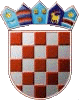 REPUBLIKA HRVATSKAMINISTARSTVO DRŽAVNE IMOVINEZagreb, Ulica Ivana Dežmana 10O B A V I J E S TMinistarstvo državne imovine  obavještava  da se  rok za dostavu obvezujućih ponuda za za realizaciju ugostiteljsko turističkog projekta Hidrobaza u Gradu Puli iz  Javnog  poziva za podnošenje ponuda za osnivanje prava građenja na česticama zemljišta u vlasništvu Republike Hrvatske i Grada Pule u k.o. Štinjan-nova radi izgradnje zone turističke namjene na području Hidrobaze u Gradu Puli   koji je objavljen 15. lipnja 2019. godine na mrežnim stranicama Ministarstva državne imovine, Ministarstva turizma, Ministarstva gospodarstva, poduzetništva i obrta, Grada Pule i  Hrvatske gospodarske komore te  u Jutarnjem listu, Večernjem listu i u Glasu Istreprodužava  do 1. listopada 2019. godine u 12:00 satiPonude evidentirane  do navedenog roka  otvorit će se u Ministarstvu državne imovine    na dan  1. listopada 2019. godine  u 12:00 sati. Ostali uvjeti natječaja ostaju nepromijenjeni, a cjeloviti tekst natječaja objavljen je na mrežnim stranicama Ministarstva državne imovine, Ministarstva turizma, Ministarstva gospodarstva, poduzetništva i obrta, Grada Pule i  Hrvatske gospodarske komore. 